Na podlagi 51. člena Zakona o osnovni šoli (UL RS 81/06–UPB3, 102/07, 107/10, 87/11, 63/13) ravnateljica OŠ Griže izdajaPRAVILA OŠ GRIŽE O PRILAGAJANJU ŠOLSKIH OBVEZNOSTI1. člen(splošna določba)Pravila o prilagajanju šolskih obveznosti podrobneje urejajo postopek za pridobitev statusa učenca perspektivnega športnika, statusa učenca vrhunskega športnika, status učenca perspektivnega mladega umetnika in statusa učenca vrhunskega umetnika. 2. člen(pogoji za dodelitev statusa)Status učenca perspektivnega športnika lahko pridobi učenec, ki je registriran pri nacionalni panožni športni zvezi in tekmuje v uradnih tekmovalnih sistemih nacionalnih panožnih zvez. Status učenca perspektivnega mladega umetnika lahko pridobi učenec, ki se udeležuje državnih tekmovanj s področja umetnosti. Status učenca vrhunskega športnika lahko pridobi učenec, ki doseže vrhunski športni dosežek mednarodne vrednosti. Status učenca vrhunskega mladega umetnika lahko pridobi učenec, ki dosega najvišja mesta oziroma nagrade na državnih tekmovanjih s področja umetnosti. Status se učencu dodeli praviloma prvi mesec v tekočem šolskem letu za eno šolsko leto, iz utemeljenih razlogov tudi  le za določen čas v šolskem letu. Izjemoma se lahko učencu dodeli tudi med šolskim letom, če izpolnjuje predpisane pogoje. Za status lahko zaprosijo učenci od 6. do 9. razreda, le izjemoma učenci od 4. do 5. razreda oz. mlajši, če so izpolnjeni pogoji določeni s tem pravilnikom.  3. člen(predlog za dodelitev statusa)Predlog za dodelitev statusa iz 2. člena teh pravil pisno podajo starši ali zakoniti zastopnik na predpisanem obrazcu Vloga za dodelitev statusa učenca/ke športnika/ce oz. kulturnika/ce.  Obvezna priloga je izpolnjen predpisan obrazec Potrdilo športnega kluba/društva oz. javno veljavne šole. Pravilno izpolnjeno vlogo in potrdilo je potrebno oddati športnima pedagogoma (status športnika) oz. pomočnici ravnateljice (status kulturnika) do konca meseca septembra. O dodelitvi, odvzemu in mirovanju statusa odloči ravnateljica s sklepom. Pred odločitvijo si ravnateljica za učenca v prvem VI obdobju pridobi mnenje razrednika, v drugem in tretjem VI obdobju pa tudi mnenje oddelčnega učiteljskega.Sklep o dodelitvi statusa začne veljati, ko je izročen staršem učenca in ko je podpisan dogovor o prilagajanju šolskih obveznosti. 4. člen(prilagajanje obveznosti)Učencu s statusom iz 2. člena teh pravil se prilagodijo šolske obveznosti. Prilagajanje šolskih obveznosti se uredi s pisnim dogovorom med šolo in starši. Prilagodijo se:obiskovanje pouka in drugih dejavnosti,načini in roki ocenjevanja znanja. 5. člen
(prenehanje statusa)Status iz 2. člena teh pravil preneha:na zahtevo staršev učenca,s potekom časa, za katerega mu je bil dodeljen,če prenehajo razlogi, zaradi katerih mu je bil dodeljen, če preneha s šolanjem na OŠ Griže,če se mu odvzame.O prenehanju statusa odloči ravnateljica. 6. člen(odvzem statusa)Če učenec ne izpolnjuje obveznosti, ki se predmet pisnega dogovora med šolo in starši, kot je opredeljeno v 4. členu teh pravil, mu šola lahko odvzame status na predlog razrednika ali učiteljskega zbora. O odvzemu statusa odloči ravnateljica.7. člen(mirovanje statusa)Učencu zaradi bolezni oziroma poškodbe ali drugih utemeljenih razlogov status iz prvega ali drugega odstavka tega člena lahko miruje, dokler obstajajo razlogi, na podlagi katerih je bilo odločeno o mirovanju. Mirovanje statusa lahko predlagajo razrednik, učiteljski zbor ali starši učenca. O mirovanju statusa odloči ravnateljica. 8. člen(varstvo pravic)Odločba o dodelitvi statusa je enako obvezujoča za vse, na katere se nanaša. Učenec, ki ga njegov status zadeva, lahko ob pridobivanju ali prenehanju statusa, med mirovanjem oziroma v zvezi z uveljavljanjem pravic in obveznosti iz statusa zahteva, da se odločitve preverijo, ali jim ugovarja, če meni, da so v nasprotju z določbami teh pravil, sklepa, sklenjenega dogovora ali drugega akta oziroma predpisa.Uvedbo postopka na šoli lahko zahtevajo starši učenca s pritožbo. Vložijo jo v osmih dneh po prejeti pisni odločitvi oziroma v tridesetih dneh po nastanku razlogov za varstvo pravic, kadar o tem ni izdan predpisan akt.O pritožbi zaradi neupoštevanja dogovorjenih pravic oziroma obveznosti, ki izhajajo iz statusa, odloča ravnateljica šole.O pritožbi zoper odločitev ravnateljice glede statusa po teh pravilih oz. glede neupoštevanja dogovorjenih pravic in obveznosti odloča pritožbena komisija. Odločitev pritožbene komisije je dokončna. Če se v postopku ugotovi, da šola ni izpolnila dogovorjenih obveznosti, je dolžna učencu zagotoviti novo možnost, da jih opravi, oziroma mu na drug način priznati pravico.9. člen(končne določbe)Ta pravilnik začne veljati 1. 10. 2013. Griže, 1. 10. 2013			Ravnateljica:   Marija Pavčnik                  Osnovna šola Griže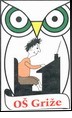                      in                    POŠ Liboje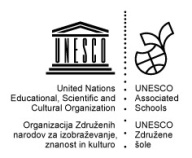                                              Griže 1a, 3302 Griže                                             tel.: (03) 620 92 40                                           faks: (03) 620 92 48